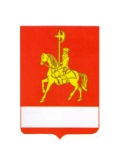 АДМИНИСТРАЦИЯ КАРАТУЗСКОГО РАЙОНАПОСТАНОВЛЕНИЕО признании утратившим силу постановление администрации Каратузского района № 269-п от 21.03.2023г. «Об организации и проведении летнего стационарного палаточного лагеря «Молодые лидеры»В соответствии с Постановлением Правительства РФ от 14.05.2021г. №732 «Об утверждении требований к антитеррористической защищенности объектов (территорий), предназначенных для организации отдыха детей и их оздоровления, и формы паспорта безопасности объектов (территорий) стационарного типа, предназначенных для организации отдыха детей и их оздоровления» (с изменениями и дополнениями от 05.03.2022г., 15.06.2022г.),ПОСТАНОВЛЯЮ:1. Постановление администрации Каратузского района от 21.03.2023г. № 269-п «Об организации и проведении летнего стационарного палаточного лагеря «Молодые лидеры»» признать утратившими силу.2. Контроль за исполнением настоящего постановления возложить         на заместителя главы района по социальным вопросам  Савина А.А.3. Постановление вступает в силу в день, следующий за днем его официального опубликования  в периодическом печатном издании «Вести муниципального образования «Каратузский район».И.о. главы  района                                                                                  Е.С. Мигла 27.04.2023с. Каратузское           № 404-п